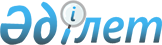 Об установлении единых ставок фиксированного налога по обменным пунктам уполномоченной организации, расположенные в городе Аксай Бурлинского районаРешение Бурлинского районного маслихата Западно-Казахстанской области от 19 декабря 2018 года № 32-9. Зарегистрировано Департаментом юстиции Западно-Казахстанской области 21 декабря 2018 года № 5447
      В соответствии с Кодексом Республики Казахстан "О налогах и других обязательных платежах в бюджет" от 25 декабря 2017 года, Законом Республики Казахстан от 23 января 2001 года "О местном государственном управлении и самоуправлении в Республике Казахстан" Бурлинский районный маслихат РЕШИЛ:
      1. Установить единые ставки фиксированного налога по обменным пунктам уполномоченной организации, расположенные в городе Аксай Бурлинского района согласно приложению.
      2. Руководителю аппарата районного маслихата (Б.Б.Мукашева) обеспечить государственную регистрацию данного решения в органах юстиции, его официальное опубликование в Эталонном контрольном банке нормативных правовых актов Республики Казахстан и в средствах массовой информации.
      3. Настоящее решение вводится в действие со дня первого официального опубликования. Единые ставки фиксированного налога по обменным пунктам уполномоченной организации, расположенные в городе Аксай Бурлинского района
					© 2012. РГП на ПХВ «Институт законодательства и правовой информации Республики Казахстан» Министерства юстиции Республики Казахстан
				
      Председатель сессии

В.Ан

      Секретарь маслихата

А.Куликешев
Приложение
к решению Бурлинского
районного маслихата
от 19 декабря 2018 года
№32-9
№ п/п
Наименование объекта налогообложения
Единица объектов налогообложения
Ставки фиксированного налога (в месячных расчетных показателях)
1
2
3
4
1
Обменный пункт уполномоченной организации, расположенный в населенном пункте
один обменный пункт
25